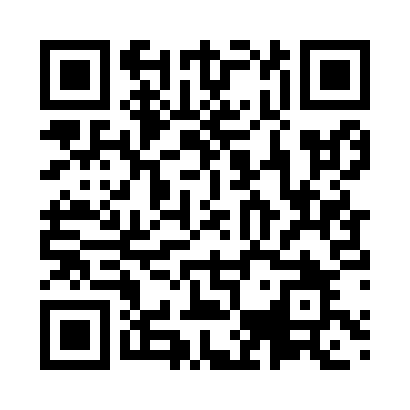 Prayer times for Mayajigua, CubaWed 1 May 2024 - Fri 31 May 2024High Latitude Method: NonePrayer Calculation Method: Muslim World LeagueAsar Calculation Method: ShafiPrayer times provided by https://www.salahtimes.comDateDayFajrSunriseDhuhrAsrMaghribIsha1Wed5:256:441:134:357:428:572Thu5:246:431:134:357:438:583Fri5:236:431:134:347:438:584Sat5:226:421:134:347:448:595Sun5:226:421:134:347:448:596Mon5:216:411:134:337:449:007Tue5:206:401:134:337:459:008Wed5:196:401:124:337:459:019Thu5:196:391:124:327:469:0210Fri5:186:391:124:327:469:0211Sat5:176:381:124:327:479:0312Sun5:176:381:124:327:479:0413Mon5:166:371:124:317:479:0414Tue5:156:371:124:317:489:0515Wed5:156:371:124:317:489:0516Thu5:146:361:124:317:499:0617Fri5:146:361:124:307:499:0718Sat5:136:351:124:307:509:0719Sun5:136:351:134:307:509:0820Mon5:126:351:134:307:519:0821Tue5:126:341:134:307:519:0922Wed5:116:341:134:297:519:1023Thu5:116:341:134:297:529:1024Fri5:106:341:134:297:529:1125Sat5:106:331:134:297:539:1126Sun5:096:331:134:297:539:1227Mon5:096:331:134:297:549:1328Tue5:096:331:134:297:549:1329Wed5:096:331:144:297:559:1430Thu5:086:331:144:297:559:1431Fri5:086:321:144:297:559:15